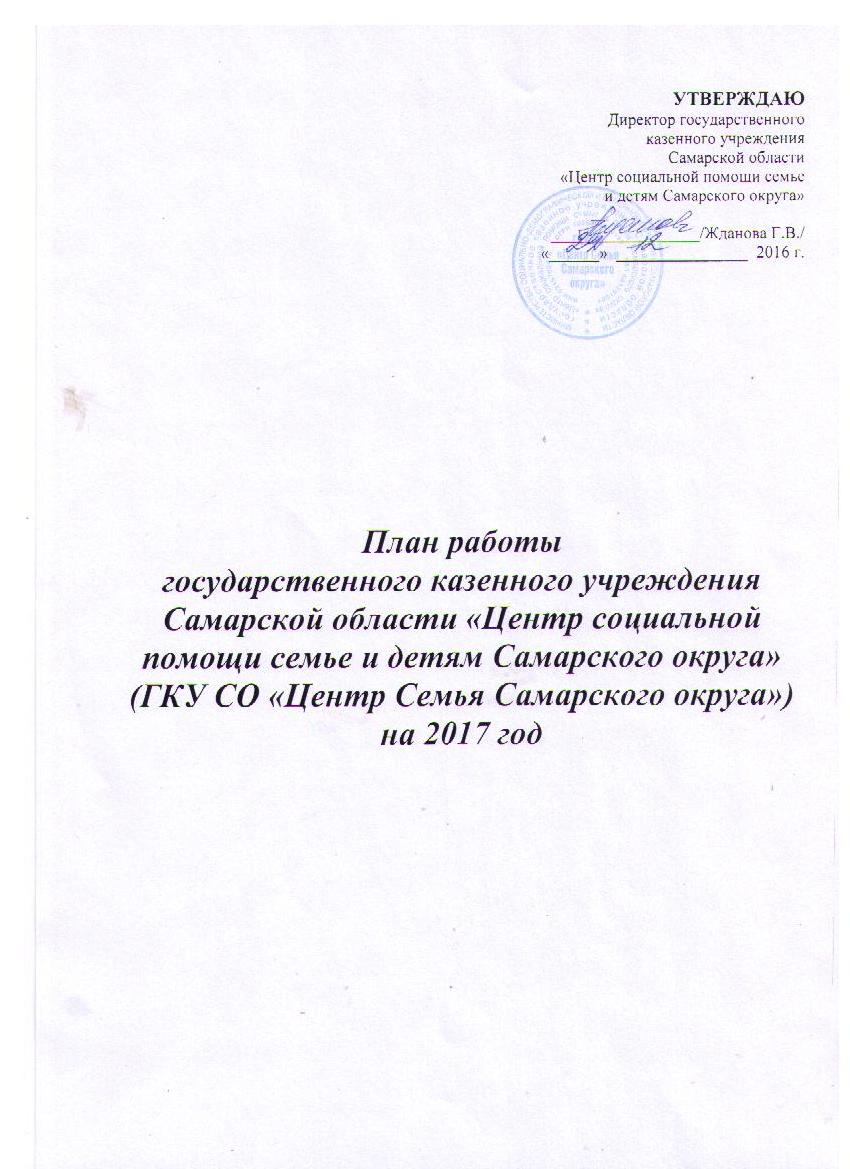 Цель и задачи ГКУ СО «Центр Семья Самарского округа» на 2017 годЦель: Содействие в развитии социальной активности и повышении социальной ответственности семьи как социального института, профилактика семейного неблагополучия и укрепление социального здоровья семей Самарского округа.Задачи:1.	Повышение ценности семейного образа жизни, сохранение духовно-нравственных традиций в семейных отношениях и семейном воспитании;2.	Содействие в реализации воспитательного и культурно-образовательного потенциала семьи;3.	Профилактика социального сиротства и повышение качества подготовки граждан, выразивших желание принять в семью детей-сирот и детей, оставшихся без попечения родителей;4.	Обеспечение социальной защиты семей и детей, находящихся в трудной жизненной ситуации;5.	Проведение регулярного мониторинга потребностей семей в предоставлении услуг в сфере социальной защиты;6.	Повышение профессионального уровня работников Учреждения,  увеличение объема предоставляемых социальных услуг и улучшение их качества за счет внедрения современных методов работы.№п/пСодержаниеЛист1.Цель и задачи работы ГКУ СО «Центр Семья Самарского округа на 2017 год32.Организационная работа43.Взаимодействия с учреждениями и службами различных ведомств Самарского округа 74.Работа с кадрами95.Деятельность по оказанию комплекса социальных услуг семьям, детям и гражданам, оказавшимся в трудной жизненной ситуации 96.Охрана труда и техника безопасности 107.Административно-хозяйственная работа128.Финансово-экономическая работа12№ п/пПеречень мероприятийСрок выполненияОтветственный Отметка о выполнении Организационная работаОрганизационная работаОрганизационная работаОрганизационная работаОрганизационная работа1.1.Проведение конференций с руководителями структурных подразделений:-  Итоги работы за 2016 год, задачи работы на 2017 год;- Современная приемная семья;- Актуальные проблемы приемной семьи: потребности, ответственность, ресурсы  интернет-конференцияФевральАпрельОктябрьЖданова Г.В.Харитонова Т.В.Дьякова Л.С.Чекурова М.А.1.2.Реализация проекта «С открытым сердцем навстречу миру» по патриотическому, нравственному и духовному воспитанию несовершеннолетних, находящихся на сопровождении в ЦентреС февраляЧекурова М.А.1.3.Осуществление контроля за деятельностью отделений:1.3.1.Тематический контроль:Проверка документации по школе кандидатов в приемные родители. Изучение программФевральХаритонова Т.В.Дьякова Л.С.Чекурова М.А.Шилова М.Е.Проверка ведения документации по отдыху и оздоровлению детейФевраль-мартГадельшина Е.С.Анализ работы по сопровождению семей: -находящихся в СОП и ТЖС- с несовершеннолетними беременными и несовершеннолетними родителями- предотвращение отказов от новорожденных. ВзаимопроверкиМартХаритонова Т.В.Дьякова Л.С.Чекурова М.А.Шилова М.Е.- Анализ работы по созданию доступной среды для граждан с ОВМартХаритонова Т.В.Дьякова Л.С.Чекурова М.А.Герасимова З.П.- Анализ работы по сопровождению приемных семейСентябрьХаритонова Т.В.Дьякова Л.С.Чекурова М.А.Писарева Т.А.- Анализ работы по технологии «Сеть социальных контактов»МайХаритонова Т.В.Дьякова Л.С.Чекурова М.А.Заместители директора районных отделений Центра1.3.2.Текущий  контроль за:- осуществлением деятельности по доабортному консультированию;- осуществлением деятельности в рамках программы “Зеленая комната”;- проведением тренингов, групповых занятий, -  отчетностью специалистов;- осуществлением  психолого-педагогической работы с детьми летнего лагеря;- профилактическая работа в ДОЛах- ведением текущей документации;- осуществлением деятельности по работе комнаты примирения.-  ведением регионального банка данных несовершеннолетних, находящихся в трудной жизненной ситуации.- подготовка отчета для КДН г.о. Самарав течениегодаСентябрьЖданова Г.В.Дьякова Л.С.Чекурова М.А.Заместители директора районных отделений1.4.Проведение анкетирования и социальных опросов населения:- мониторинг комфортности проживания детей, воспитывающихся в замещающих семьях (дошкольный и подростковый возраст)-  изучение нравственных ценностей у младших школьников и подростков- профориентация подростков- изучение взаимоотношений в приемной семьеМартОктябрьАпрельСентябрь-ОктябрьНоябрьЛ.С. Дьякова1.5.Составление текущих и перспективных планов работы Центра по основным направлениям деятельностиНеделяМесяцГодХаритонова Т.В.Дьякова Л.С.Чекурова М.А.Заместители директора районных отделений 1.5.1Планирование деятельности Центра по основным направлениям работы на 2018 годДекабрь Жданова Г.В.Харитонова Т.В.Дьякова Л.С.Чекурова М.А.1.6.Анализ деятельности Центра за  отчётные периоды: неделя, квартал, полугодие, год и подготовка статистического и аналитического отчётовЕженедельноежеквартальноза полугодиеза годЖданова Г.В.Харитонова Т.В.Дьякова Л.С.Чекурова М.А.Заместители директора районных отделений1.6.1.Заслушивание отчётов заместителей директора районных отделений по результатам работы за полугодие, годЯнварьИюльЗаместители директора районных отделений 1.6.2.Анализ деятельности учреждения  за 2017 годИюльДекабрьДьякова Л.С.Чекурова М.А.Гадельшина Е.СПавлова С.Р.1.7.Подготовка отчетов о деятельности Центра: - в министерство социально-демографической и семейной политики Самарской области;- ГБУ СО «Областной центр социальной помощи семье и детям»Ежемесячно, ЕжеквартальноЖданова Г.В.Харитонова Т.В.Дьякова Л.С.Чекурова М.А.1.8.Составление «Социального паспорта г.о. Самара - 2017» МартДьякова Л.С.1.9.Участие в городских, областных конференциях, форумах, семинарах по направлениям работы ЦентраВ течение годаВсе специалисты1.10.Проведение цикла практических семинаров для руководителей и специалистов отделений Центра (план методической работы)Февраль, май, август, ноябрьХаритонова Т.В.Чекурова М.А.1.11.Организация и осуществление мероприятий по отдыху и оздоровлению детей в городском округе СамараВ течениегодаГадельшина Е.С.1.12.Организация работы летней коррекционной группы для детей и подростков «группы риска».ИюньЗаместители директора районных отделений Центра1.13.Оказание методического сопровождения специалистам отделений Центра через организацию семинаров, «Круглых столов», тренингов, мастер-классов, выпуск методических пособий по социальной поддержке  семейЕжемесячноЖданова Г.В.Харитонова Т.В.Чекурова М.А.1.14.Конференция «Современная приемная семья» (план методической работы)АпрельХаритонова Т.В.Чекурова М.А.1.15.Проведение конкурса «Психолог года»НоябрьХаритонова Т.В.Чекурова М.А.1.16.Проведение социально-значимых мероприятий для специалистов отделений Центра- «Семейные ценности» (мероприятие приуроченное к Международному дню семьи)МайХаритонова Т.В.Чекурова М.А.Шилова М.Е.- Работа клуба «Маленькая мама»ОктябрьХаритонова Т.В.Чекурова М.А.Гущина Е.А.- Городской конкурс «Дневник приемной семьи»МайХаритонова Т.В.Чекурова М.А.Писарева Т.А.- Развлекательно - конкурсная программа «Опекун – это звучит гордо!» для опекунских семей отделений Самарского округа 1-2- группы социального здоровьяОктябрьХаритонова Т.В.Чекурова М.А.Зайончковская Е.С.1.17.Организация городской Акции «Детский телефон доверия»МайЗаместители директора районных отделений 1.18.Организация мероприятий к  Всероссийскому Международному дню борьбы с наркоманиейИюньЗаместители директора районных отделений 1.19.Проведение круглых столов с органами и учреждениями системы профилактики безнадзорности и правонарушений несовершеннолетних по вопросам выявления и порядка постановки несовершеннолетних в ЕОБД1 кварталЗаместители директора районных отделений 1.20.Проведение информационных мероприятий с образовательными учреждениями по вопросу регистрации на портале Гос.услуги в целях бронирования путевок на социальном портале suprema63. 1 кварталЗаместители директора районных отделений 1.21.Ведение работы по наполнению  сайта Центра.Усовершенствование дизайна.Создание альтернативной версии для слабовидящих.ПостоянноИюньЛ.С. ДьяковаМ.А. ЧекуроваВзаимодействия с учреждениями и службами различных ведомств Самарского округаВзаимодействия с учреждениями и службами различных ведомств Самарского округаВзаимодействия с учреждениями и службами различных ведомств Самарского округаВзаимодействия с учреждениями и службами различных ведомств Самарского округаВзаимодействия с учреждениями и службами различных ведомств Самарского округа2.1.Взаимодействие с районными органами исполнительной властиВ течение годаЖданова Г.В.Харитонова Т.В.Дьякова Л.С.Чекурова М.А.Заместители директора районных отделений2.2.Взаимодействие с учреждениями социального обслуживания населения  В течение годаЗаместителидиректора районных отделений 2.3.Взаимодействие с районными отделами опеки и попечительства по социальной поддержке семей, находящихся в трудной жизненной ситуации, социально-опасном положении:- проведение Координационного совета;- проведение совместных психолого-педагогических консилиумов с рассмотрением вопросов по оказанию видов социальной поддержки семьям;- обмен информацией об угрозе отказа от новорожденных, о несовершеннолетних беременных; - сверка списков семей, состоящих на сопровожденииВ течение годаЗаместителидиректора районных отделений 2.4.Взаимодействие с учреждениями здравоохранения В течение годаЗаместителидиректора районных отделений 2.5.Взаимодействие со средствами массовой информации по представлению различных направлений работы центраВ течение годаЗаместителидиректора районных отделений 2.6.Взаимодействие с образовательными учреждениями по вопросам:- формирование основ ЗОЖ;- психологическая профилактика зависимости и суицидов;- повышение педагогической компетенции родителей.В течение годаЗаместителидиректора районных отделений 2.7.Сотрудничество с учреждениями культуры города: кинотеатрами, театрами, цирком, картинными галереями, библиотеками, музеями.В течение годаЗаместителидиректора районных отделений 2.8.Привлечение спонсорской помощи по оказанию помощи семьям, находящимся в ТЖС и СОП.В течение годаЗаместителидиректора районных отделений 2.9.Сотрудничество с детскими, юношескими, молодежными центрами и волонтерскими организациями.В течение годаЗаместителидиректора районных отделений 2.10.Взаимодействие со службой занятости по формированию заявок по вакансиямЕжемесячноОтдел кадров2.11.Взаимодействие с военными комиссариатами: - сверка с военкоматами;- направление в отделы военных комиссариатов сведений о принятых на работу и уволенных с работы граждан, пребывающих в запасеВ течение годаОтдел кадров2.12.Взаимодействие с организациями, осуществляющими техническое обслуживание отделенийВ течение годаПавлова С.Р.Работа с кадрамиРабота с кадрамиРабота с кадрамиРабота с кадрамиРабота с кадрами3.1.Повышение профессионального уровня специалистов Центра посредством:- повышения профессиональной квалификации на курсах;- прохождения аттестации на повышение категории;- участие в методических объединениях;- участие в работе супервизорских груп;- участие в обучающих семинарах, вебинарах, видеоконференциях;- участие в районных, городских, региональных и всероссийских социальных проектах, конкурсах;- участие в конференции «Современная приемная семья»;- участие в конкурсе «Психолог года»В течение годаапрельноябрьХаритонова Т.В.Чекурова М.А.Заместителидиректора районных отделений 3.2.Проведение семинаров и круглых столов для специалистов на базе центраВ течение годаХаритонова Т.В.Чекурова М.А.3.3.Организация работы по самообразованию специалистов и заслушивание специалистов, освоивших новые технологии работы.ЕжемесячноЗаместителидиректора районных отделений 3.4.Обучение специалистов, имеющих стаж работы менее года в «Школе молодого специалиста» ГБУ СО «Областной центр социальной помощи семье и детям»9.02, 16.03, 13.04, 25.056.07, 10.08, 14.09, 5.10Чекурова М.А.3.5.Ведение базы данных на специалистов с целью мониторинга прохождения курсов повышения квалификацииВ течение годаЧекурова М.А.3.6.Формирование и ведение личных дел работников, внесение в них изменения, связанных с трудовой деятельностьюВ течение годаОтдел кадровОтчеты по ВУС, квоты по инвалидамЕжеквартальноОтдел кадров4. Деятельность по оказанию комплекса социальных услуг семьям, детям и гражданам, оказавшимся в трудной жизненной ситуации4. Деятельность по оказанию комплекса социальных услуг семьям, детям и гражданам, оказавшимся в трудной жизненной ситуации4. Деятельность по оказанию комплекса социальных услуг семьям, детям и гражданам, оказавшимся в трудной жизненной ситуации4. Деятельность по оказанию комплекса социальных услуг семьям, детям и гражданам, оказавшимся в трудной жизненной ситуации4. Деятельность по оказанию комплекса социальных услуг семьям, детям и гражданам, оказавшимся в трудной жизненной ситуации4.1.Ведение базы данных семей, состоящих на сопровождении в отделениях Центра. В течение годаЗаместители директора районных отделений 4.2.Проведение просветительско-профилактической работы с  родителями (семинары, круглые столы, мастер-классы, группы  и т.д.) В течение годаЗаместители директора районных отделений 4.3.Проведение просветительско-профилактической работы с несовершеннолетними в образовательных учрежденияхЕжемесячноЗаместители директора районных отделений 4.4.Составление индивидуальных программ предоставления социальных услуг семьям и их реализацияВ течение годаЗаместители директора районных отделений 4.5.Сопровождение семей, состоящих на динамическом учете в отделениях ЦентраВ течение годаЗаместители директора районных отделений 4.6.Психологическое консультирование женщин, планирующих прерывание беременностиПо запросуЗаместители директора районных отделений 4.7.Работа по постинтернатному сопровождению выпускников государственных учрежденийВ течение годаЗаместители директора районных отделений 4.8.Осуществление деятельности в рамках программы «Комната примирения»В течение годаЗаместители директора районных отделений 4.9.Работа групп для родителей и детей раннего и дошкольного возрастаежемесячноЗаместители директора районных отделений 4.10.Работа «Школы приемного родителя»ежемесячноЗаместители директора базовых отделений 4.11..Организация культурно-массовых мероприятий   для социализации детей с ограниченными возможностями в обществоВ течение годаЗаместители директора районных отделений 4.12.Привлечение волонтеров для организации работы с семьями и оказание им адресной социальной помощиВ течение годаЗаместители директора районных отделений Охрана труда и техника безопасностиОхрана труда и техника безопасностиОхрана труда и техника безопасностиОхрана труда и техника безопасностиОхрана труда и техника безопасности5.1.Проведение инструктажей на рабочих местахПри поступлении на работу, по отдельному графикуМанойлова Е.А.Заместители директора районных отделений 5.2.Переиздание и доработка Положения по охране труда (на основании Приказа № 438н от 19.08.2016 г.)До марта 2017Манойлова Е.А.5.3.Работа по подготовке  проведения обучения сотрудников по охране труда, пожарной безопасности;По отдельному графикуМанойлова Е.А.5.4.Заправка огнетушителей;Проведение обучения сотрудников по охране труда и пожарной безопасности;Проведение замера сопротивления изоляции электропроводки (в 13-ти зданиях);По мере необходимостиМанойлова Е.А.Заместители директора районных отделений 5.5.5.6.5.7.5.8.Проведение СОУТ;Прохождение обучения по электробезопасности;Приобретение стендов по охране труда, пожарной безопасности и ГО и ЧС;Приобретение Планов эвакуации из помещений (А.Толстого 34 (замена), Куйбышева 48)По мере финансированияМанойлова Е.А.5.9.Организация ежегодного профилактического медицинскогоосмотра сотрудниковМайМанойлова Е.А.Заместители директора районных отделений 5.10.Актуализация и разработка документации по ГО и ЧС для нужд ЦентраЯнварь-майКоцько В.В.Заместители директора районных отделений 5.11.Подача внеплановой заявки на обучение специалистов, ответственных за выполнение задач по ГО и ЧСФевральКоцько В.В.5.12.Подготовка предложения по номенклатуре и количеству СИЗ для создания запаса (резерва) в соответствии с Приказом министра МЧС №993 от 21.12.2005г.Январь-МартКоцько В.В.5.13.Согласование вопроса закупки СИЗ, распределение СИЗ по объектам Центра, организация хранения СИЗ, контроль хранения и использования СИЗПри приемеКоцько В.В.5.14.Проведение инструктажей:- Инструктажи сотрудников Центра по гражданской обороне и порядке действий в при ЧС и условиях- Инструктивные занятия с сотрудниками по вопросам ГО и ЧС-  Практические занятия (тренировки) с сотрудниками центра, отработка действий при возникновении ЧСПо отдельному графикуЕжеквартальноКоцько В.В.Заместители директора районных отделений 5.15.Разработка памятки для сотрудников центра о порядке действий в условиях террористической угрозыАвгуст-сентябрьКоцько В.В.5.16.Участие в ежегодном конкурсе Минтруда Самарской области по охране труда3,4 кварталМанойлова Е.А.Заместители директора районных отделений Административно-хозяйственная работаАдминистративно-хозяйственная работаАдминистративно-хозяйственная работаАдминистративно-хозяйственная работаАдминистративно-хозяйственная работа6.1.Осуществление текущего контроля за хозяйственным обслуживанием и надлежащим техническим и санитарно – гигиеническим состоянием здания, сооружения и всех помещений учрежденияВ течение годаПавлова С.Р.6.2.Содействие в укреплении материально-технической базы учрежденияВ течение годаПавлова С.Р.6.3.Организация работы по устранению замечаний согласно акта обследования инженерной группыВ течение годаЗаместители директора районных отделений Финансово-экономическая работаФинансово-экономическая работаФинансово-экономическая работаФинансово-экономическая работаФинансово-экономическая работа7.1.Формирование и сдача отчетности:- в министерство-социально демографической и семейной политики Самарской области-  в управление федерального казначейства Самарской области – по ФОТ- в ФСС- в статистикуЯнварьГлавный бухгалтер7.2.Формирование и сдача балансаЯнварьГлавный бухгалтер7.3.Сдача отчетов в ФНСЕжеквартальноГлавный бухгалтер